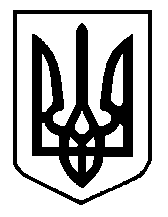 КАБІНЕТ МІНІСТРІВ УКРАЇНИПОСТАНОВАвід ___ ________ 2023 року № _________КиївПро внесення змін до деяких постанов Кабінету Міністрів України з питань дозвільної системиКабінет Міністрів України постановляє:1. Внести до постанов Кабінету Міністрів України з питань дозвільної системи зміни, що додаються.2. Ця постанова набирає чинності з дня її опублікування3. Міністерствам, центральним органам виконавчої влади протягом шести місяців привести власні нормативно-правові акти у відповідність із цією постановою. Прем’єр-міністр України 						      Д. ШМИГАЛЬ